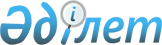 О внесении изменений и дополнения в постановление акимата от 2 декабря 2014 года № 599 "Об утверждении Положения о государственном учреждении "Управление здравоохранения акимата Костанайской области"
					
			Утративший силу
			
			
		
					Постановление акимата Костанайской области от 29 февраля 2016 года № 96. Зарегистрировано Департаментом юстиции Костанайской области 24 марта 2016 года № 6225. Утратило силу постановлением акимата Костанайской области от 10 февраля 2017 года № 65      Сноска. Утратило силу постановлением акимата Костанайской области от 10.02.2017 № 65 (вводится в действие по истечении десяти календарных дней после дня его первого официального опубликования).

      В соответствии со статьей 27 Закона Республики Казахстан от 23 января 2001 года "О местном государственном управлении и самоуправлении в Республике Казахстан", акимат Костанайской области ПОСТАНОВЛЯЕТ:

      1. Внести в постановление акимата Костанайской области от 2 декабря 2014 года № 599 "Об утверждении Положения о государственном учреждении "Управление здравоохранения акимата Костанайской области" (зарегистрировано в Реестре государственной регистрации нормативных правовых актов под № 5240, опубликовано 30 декабря 2014 года в газете "Қостанай таңы") следующие изменения и дополнение:

      в Положении о государственном учреждении "Управление здравоохранения акимата Костанайской области", утвержденном вышеуказанным постановлением:

      подпункты 14) и 21) пункта 18 изложить в следующей редакции:

      "14) организация и координация деятельности по подготовке, повышению квалификации и переподготовке кадров в области здравоохранения;";

      "21) осуществление лицензирования медицинской и фармацевтической деятельности, а также видов деятельности, связанных с оборотом наркотических средств, психотропных веществ и прекурсоров в области здравоохранения, в соответствии с законодательством Республики Казахстан о разрешениях и уведомлениях;";

      пункт 18 дополнить подпунктом 23-1) следующего содержания:

      "23-1) реализация в пределах своей компетенции государственной политики в области государственно-частного партнерства;";

      пункт 30 перечня государственных предприятий, находящихся в ведении государственного учреждения "Управление здравоохранения акимата Костанайской области" исключить.

      2. Настоящее постановление вводится в действие по истечении десяти календарных дней после дня его первого официального опубликования.


					© 2012. РГП на ПХВ «Институт законодательства и правовой информации Республики Казахстан» Министерства юстиции Республики Казахстан
				
      Аким Костанайской области

А. Мухамбетов
